ZRUČSKÁ LETNÍ ZZV LIGA MÖLKKY 2022dlouhodobá soutěž družstev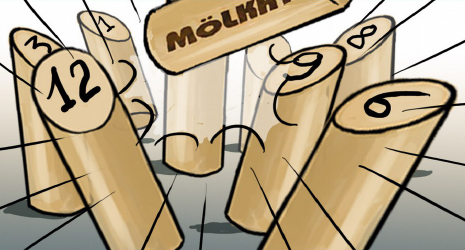 Datum konání:	dlouhodobá část  		1. května  – 14. září 2022					I. kolo, semifinále a finále play off  sobota 17. září 2022  13:00 Maracaná MSSystém soutěže:	družstva se střetnou podle rozlosování v termínech stanovených rozpisem soutěže a potvrzeným kapitány družstev – všechny zápasy základní části musí být odehrány nejdéle do středy 14. 9. 2022, pořadatelem utkání je družstvo uvedené v rozlosování na prvním místě          bodování výhra 3 body, remíza 2 body, prohra 1 bod, nesehrání zápasu 0 bodů,                                      o pořadí rozhoduje a) počet bodů, b) vzájemný zápas (pouze v případě rovnosti dvou družstev),         c) rozdíl skore, osm nejlepších družstev postupuje do play off					                                                          Každé utkání se skládá z osmi her dvouhry a čtyř her čtyřhry dle zápisu (každá hra do 50 bodů),          Za každé družstvo může v jednom utkání nastoupit dva až šest hráčů, jeden hráč může odehrát maximálně čtyři dvouhry a čtyři čtyřhry, o začínajícím rozhoduje zápis o utkání, domácí družstvo předá po utkání zápis vedoucímu soutěžeVedoucí soutěže:	Leoš Fiala, Dvouletky 710, 285 22 Zruč nad Sázavou, m. 777 922 395, 				mail: leos.fiala@volny.czPřihlášky: 	SMS do pátku 29. dubna 2022 na adresu vedoucího soutěžeStartovné:	100 Kč za každé družstvoPravidla:	hraje se podle pravidel mölkky uvedených na www.molkky.cz 					rozměry hřiště minimálně 4 x 8 metrů, max. 6 x 15 metrů, vzdálenost odhodu 3,5 m 		místo a povrch určuje domácí družstvo Ceny:		družstva na prvních pěti místech obdrží medaile, vítězné družstvo navíc putovní 		pohár Soupisky družstev:  mohou být doplněny až na osm hráčů. Každý hráč může v soutěži nastoupit 		pouze za jedno družstvo, v play off mohou startovat jenom hráči, kteří odehráli 		alespoň tři zápasy v základní částiRozlosování a termínykolo  1. 5.  – 10. 6. 2022	1-12	2-11	3-10	4-9	5-8	6-7kolo 11. 5. – 20. 5. 2022	12-7	8-6	9-5	10-4	11-3	1-2kolo 21. 5. – 31. 5. 2022	2-12	3-1	4-11	5-10	6-9	7-8kolo 1. 6. – 10. 6. 2022		12-8	9-7	10-6	11-5	1-4	2-3kolo 11. 6.  - 20. 6. 2022	3-12	4-2	5-1	6-11	7-10	8-9 kolo  21. 6. – 30. 6. 2022	12-9	10-8	11-7	1-6	2-5	3-4kolo  1. 7. – 15. 7. 2022		4-12	5-3	6-2	7-1	8-11	9-10kolo  16. 7 – 31. 7. 2022	12-10	11-9	1-8	2-7	3-6	4-5kolo  1. 8. – 15. 8. 2022		5-12	6-4	7-3	8-2	9-1	10-11kolo  16. 8. – 31. 8. 2022	12-11	1-10	2-9	3-8	4-7	5-6kolo  1. 9. – 14. 9. 2022		6-12	7-5	8-4	9-3	10-2	11-1play off  17. 9. 2022  	   	I.  kolo 13:00,   semifinále a o 5. – 8. místo  14:30,					finále a o všechna umístění 16:00 Družstva, kapitáni, sestavy:	1. Apači 		Vladislav Kadlec, 602 506 747, tmyfun@seznam.cz  						 Jan Belha, Elzbieta Kadlecová, Tereza Krtilová, M. Náhlovská2. SKM Zruč I	 Karel Čapek 608 356 467, František Matějka 605 590 980,  Zdeněk Sečka 732 966 0413. WWW	Pavel Benčat 720 192 205, oozzyyy@seznam.cz, Šárka Menšíková 736 410 864, Martin Toman			4. SKM Zruč II		 Leoš Fiala,  leos.fiala@volny.cz, 777 922 395,	 Mária Fialová5. Dynamo		Dan Dragoun, 776 383 483, dan.dragoun@centrum.cz, Marcela Volfová, 			Luděk Kvapil 739 102 519, Tomáš Lohynský 735 870 0376. Rychlá Rota 		Pavel Mácha 727 804 494, pavelm.panter@seznam.cz, Jakub Šebek	7. Náplavy		Jan Zábrana, 720 880 079, janzabrana078@gmail.com  					Erik Galo, Jiří Hrubeš8. Lobe Star	Milan Louda, 720 192 205, nalim68@atlas.cz, 	Radek Louda, Pavla Loudová, Libor Rambousek, Jitka Rambousková9. Co my dáme		Lenka Vlasáková  228 261, vlasakova.l@seznam.cz, Renata Holcová 10. Pacifik Maloniny 	František Kotouček 604 851 036, Martina Kotoučková11. Lvov Karpaty	Olesia Osovská, osovskaolesia@seznam.cz, 774 218 328					Michal Osovský 777 682 798, Vasyl Osovský 775 545 199 12. Mölkaholics	Karel Drahota 739 063 182, kardra1979@seznam.cz, 						Mich. Náhlovská 721 327 684